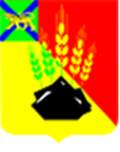 ДУМАМИХАЙЛОВСКОГО МУНИЦИПАЛЬНОГО                         РАЙОНАР Е Ш Е Н И Е с. Михайловка21.12.2022г.                                                                                                         № 300  О поддержке решения Думы Чугуевского муниципального округа от 18 ноября 2022 года № 423 «Об обращении Думы Чугуевского муниципального округа к председателю Законодательного Собрания Приморского края Ролику А.И. по вопросу правового урегулирования части «Правил заготовки и сбора недревесных лесных ресурсов», утвержденных приказом Минприроды России от 28.07.2020 № 496»   Заслушав и обсудив решение Думы Чугуевского муниципального округа от 18 ноября 2022 года № 423 «Об обращении Думы Чугуевского муниципального округа к председателю Законодательного Собрания Приморского края Ролику А.И. по вопросу правового урегулирования части «Правил заготовки и сбора недревесных лесных ресурсов», утвержденных приказом Минприроды России от 28.07.2020 № 496», Дума Михайловского муниципального районаРЕШИЛА:1. Поддержать решение Думы Чугуевского муниципального округа от 18 ноября 2022 года № 423 «Об обращении Думы Чугуевского муниципального округа к председателю Законодательного Собрания Приморского края Ролику А.И. по вопросу правового урегулирования части «Правил заготовки и сбора недревесных лесных ресурсов», утвержденных приказом Минприроды России от 28.07.2020 № 496».2. Направить настоящее решение  председателю Законодательного Собрания Приморского края Ролику А.И.3. Направить настоящее решение в Думу Чугуевского муниципального округа.4. Настоящее решение вступает в силу со дня его принятия.Председатель ДумыМихайловского муниципального района                                     Н.Н. Мельничук                                                                                                 